FFFFSENDING INSTITUTIONPREVIOUS AND CURRENT STUDY AT SENDING UNIVERSITYLANGUAGESSTUDY PERIODCHECKLIST                                    ! IMPORTANT !TO BE FILLED IN BY CONSENT TO THE PROCESSING OF PERSONAL DATA
PARTICIPANT OF THE ERASMUS + PROGRAMME            – must be signed separatelyIn accordance with art. 13 paragraph 1 and 2 of Regulation (EU) 2016/679 of the European Parliament and of the Council on the protection of individuals with regard to the processing of personal data and on the free movement of such data (GDPR), I inform you that:
• The administrator of your personal data is the University of Life Sciences in Lublin,   ul. Akademicka 13, 20-950 Lublin
• Contact to the Data Protection Officer at the University of Life Sciences in Lublin:    anna.buchlinska@up.lublin.pl, ul. Akademicka 13, 20-950 Lublin, phone number: 81-445-60-12
• Your data will be used for the purposes of recruitment and implementation of the Erasmus +   programme, its reporting and control as well as promotion, dissemination of results and preparation   of statistical reports.
• Your personal data will be processed on the basis of art. 6 clause 1 point a, b. C GDPR  for purposes related to the implementation of the contract,
• The recipients of your personal data may be external entities dealing with IT or legal support of the    administrator, control institutions authorized to verify the correctness of programme implementation   and external entities dealing with the handling of the Erasmus + programme on behalf of   the European Commission.
• Your data will be used for the recruitment and implementation of the Erasmus + study and/or    internship programme, its reporting and control as well as for the promotion, dissemination of results   and preparation of statistical reports.
• Providing data is voluntary, but necessary to achieve the purposes for which they were collected.
• Your personal data will be stored for the period necessary to implement the above. purposes and   archival and statistical obligations of the Administrator.
• You have the right to access your data and the right to rectify, delete, limit processing, the right to   transfer data, the right to raise objections, the right to withdraw consent at any time without affecting   the lawfulness of processing based on consent before its withdrawal.
• If you think that the processing of the above personal data by the Administrator violates the   provisions of the General Regulation on the protection of personal data of 27 April 2016, you have   the right to lodge a complaint to the President of the Office for Personal Data Protection.I consent to the processing of my personal data contained in the application form and documents submitted by me for participation in the Erasmus + programme, by the University of Life Sciences in Lublin, ul. Akademicka 13, 20-950 Lublin and I declare that providing my personal data is voluntary and that I have been informed about the right to request access to my personal data, rectify it, delete it or limit its processing. I agree to the processing of my personal data in the form of an image
in order to promote and disseminate the results of the Erasmus + programme, by the University of Life Sciences in Lublin, ul. Akademicka 13, 20-950 Lublin and I declare that providing my personal data in the form of an image is voluntary and that I have been informed about the right to request access to my personal data, rectify it, delete it or limit its processing.………………….………………………………………………….Date and signature of the participant of the ERASMUS + programme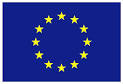  OF  IN UNIWERSYTET PRZYRODNICZY W LUBLINIEAPPLICATION FORMIncoming Erasmus StudentsACACEMIC YEAR  2023 - 2024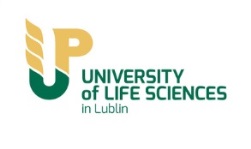 Deadlines:Winter semester and Full academic year:Summer semester:Application deadline:     15st JuneApplication deadline:     15st  NovemberPlease TYPE in order to be easily copied or faxed. Hand-written forms will not be accepted. Please TYPE in order to be easily copied or faxed. Hand-written forms will not be accepted. PHOTOPHOTOPERSONAL INFORMATIONPERSONAL INFORMATIONPHOTOFamily namePHOTOName(s) PHOTODate of birth(DD-MM-YYYY) PHOTOPlace of birthPHOTOGender  Male                Female Marital status  single              marriedFather’s full nameMother’s  nameMother’s maiden name E-mail address Permanent addressPermanent addressStreet and numberZip code Town, CountryTelephone No. (+ area code)Current address (if different than above) Current address (if different than above) Valid until(DD-MM-YYYY)     /     /.Street and numberZip codeTownCountryNationalityCitizenshipID or Passport numberContact person in case of emergency (name, address, phone)Full NameErasmus ID codePostal AddressErasmus CoordinatorErasmus CoordinatorNamePostal addressE-mail addressPhone number (incl. country and area code)DateSignature and stamp of aboveFacultyField of studyLevel of study (current)  BA  MA  one-cycle Master’s degree programme)                   PhDYear of study at sending institution      Number of higher education study years completedNative language………Language of instruction at sending institution (if different)   ……… Language of instruction at sending institution (if different)   ……… ENGLISH OTHER 1 OTHER 2 A1    A2    B1    B2    C1    C2   native A1    A2    B1    B2    C1    C2   native A1    A2    B1    B2    C1    C2   native (A1-beginner, A2-elementary, B1-intermediate, B2-upper-intermediate, C1-advanced, C2-proficiency)Briefly state the reason why you wish to study at the  of  in Lublin.Planned study period   1st semester (winter)   2nd semester (summer)   whole academic yearPlease return 2 original copies of this  Application Form with the following documents:Bring these documents for registration at host university:Forms NECESSARY for acceptance: Learning Agreement Transcript of Records Certificate proving sufficient knowledge of       English (B1 level or adequate) a photocopy of your ID or your passport       (in case of non-EU citizens) Accommodation Form     (if you wish to be accommodated at university     students’ dormitories)Additional documents for nominated students: A photocopy of European Health Insurance Card (EHIC) or another document proving the insurance A photocopy of accident insurance Statement of the Erasmus status Confirmation that you have received a grant 1 passport photograph Visa (in necessary)Notice:  All forms must be TYPED. Handwritten forms will not be accepted.Remember to sign the forms and get them signed by your university on the second page.Notice:  All forms must be TYPED. Handwritten forms will not be accepted.Remember to sign the forms and get them signed by your university on the second page.Please send the documents back to: of  in , International Exchange Office,Akademicka 15, 20-950 Lublin, Poland; Tel.: +48 (0) 81 445 65 38    e-mail: anna.tuszewska@up.lublin.plI hereby declare that the above mentioned data is correct.I hereby declare that the above mentioned data is correct.Place, dateStudent’s signatureACCEPTANCE at the  of  in   (Erasmus code: PL_LUBLIN04)The above mentioned student is:       accepted at our institution                                                           not accepted  at our institutionACCEPTANCE at the  of  in   (Erasmus code: PL_LUBLIN04)The above mentioned student is:       accepted at our institution                                                           not accepted  at our institutionACCEPTANCE at the  of  in   (Erasmus code: PL_LUBLIN04)The above mentioned student is:       accepted at our institution                                                           not accepted  at our institutionYou will be registered atFaculty: ………………………………………………………………………….………………………..For the period from:  ……………………..……………..  to:  ………..……………………………….You will be registered atFaculty: ………………………………………………………………………….………………………..For the period from:  ……………………..……………..  to:  ………..……………………………….You will be registered atFaculty: ………………………………………………………………………….………………………..For the period from:  ……………………..……………..  to:  ………..……………………………….Faculty coordinator Institutional coordinatorNameIzabela Wolska, MASignatureDateFamily name*Name(s)*Date of birth*Place of birth*